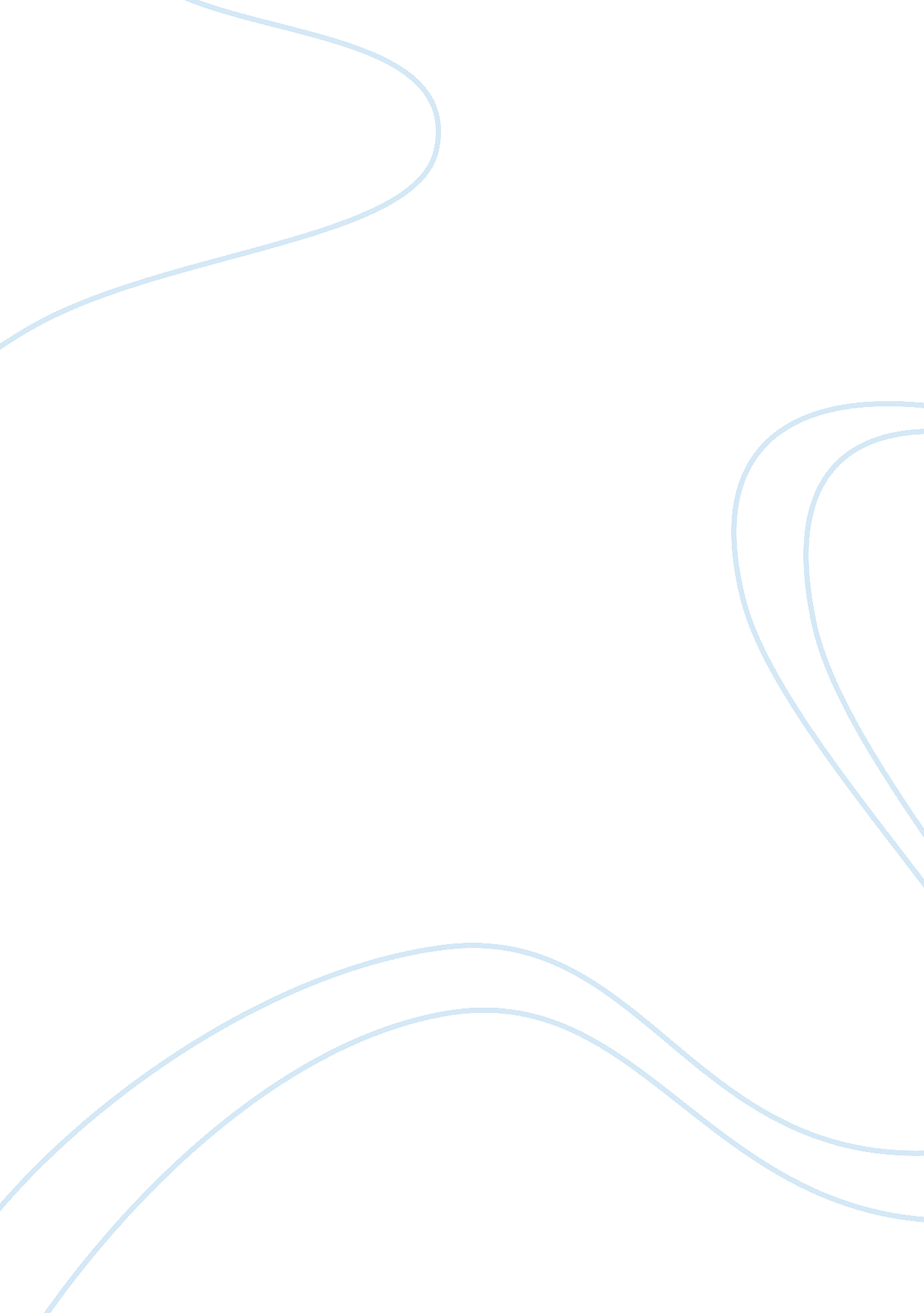 Writing response 4: brainstorming for community writing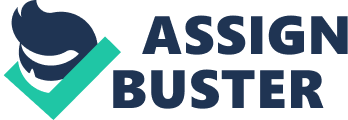 HERE YOUR HERE HERE HERE Brainstorming Assignment The first topic of discussion will be using visual aids to show the diversity of the community library and why this is an excellent place for study. The writing will argue that it provides a person with a more cultured and sophisticated worldview than any other center of study in the community. The goal is to give people more incentive to use the library resources and become educated in different world cultures. Readers interested in this would be educated adults, people interested in cultural and ethnic studies, and those who try to promote more equality in the community. 
The second topic, the artifact, is a 1930s luxury car. The purpose is to show the reader how production styles and materials have changed in the last 82 years, as well as the type of people who have evolved wanting this style of automobile. In the 1930s, people who had a great deal of money chose the style of roadster to show their wealth and success. Today, it is a recreational vehicle that is used by lower-class individuals in a variety of humorous or cultural situations. The purpose is to show how an artifact changes its meaning over time within a community. People who work in industry, those who are interested in classic cars, or senior citizens that had these vehicles would be interested in reading. 
The third topic is about getting the large circuses to come to the local community. It is to gain support for the decision and get people interested in attending, since it is a dying art-form. This has, potentially, mass market appeal so it would be directed at all age groups and lifestyles. It must use writing that is appropriate to gain attention for diverse people in the community without being too sophisticated. 
Readers would expect the writing, for topic one, to be educated and knowledgeable about the importance of diversity and culture. Addressing the issue involves showing how lack of diversity causes major problems in the community, using a visual. For the artifact, it should have a level of humor and also intriguing content about manufacturing processes and how meaning has changed from the wealthy to middle-class individuals. For the circus, it should be engaging, entertaining, and explain how the circus can be an exciting type of art that makes for a good day of recreation. Bringing families together is another theme that should be shown in writing to gain attention from family audiences looking for new opportunities to build family fun. 
Ethos is used by using credibility, showing how the author is personally familiar with the information. Logos is used by creating a logical argument, such as showing how diversity focus is beneficial to knowledge and learning. Ethos builds emotional connection, so there should be discussion about feelings appropriate for each group so to build a sense of sympathy, compassion, or joy, one of the hardest things to accomplish in this kind of writing. 
A Call for Action to Prevent Cultural Misgivings 
The Cultural Artifact 